关于选拔牛津大学2022暑期（世界青年领袖培养计划—国际组织和峰会）通知全体本科生、研究生：在联合国成立76周年和可持续发展目标通过6周年之际，全球经济和社会由于新冠疫情肆虐发生改变，这些改变让我们作为人类命运共同体有重新重塑未来的机会。同时我校为了实施全球化战略，响应国家号召，让在校生有国际组织和国际会议的培养机会，特组织参加2022暑期牛津大学世界青年领袖培养计划项目（国际组织和峰会）。通过项目,学生提高英语水平，获得官方证书，优秀者可获得项目推荐报告或奖品。为后续个人职业发展、海外深造提供强有力支持。现将相关事项通知如下关键词：国际组织   联合国  牛津大学PPE   跨专业学科   世界青年领袖适合专业方向：文科、理工、工科等所有专业学生均适合牛津大学简介：牛津大学是英语世界中最古老的大学, 距今已有900多年历史，已连续五年在泰晤士高等教育世界大学排名中位列世界第一。自创校以来，牛津大学培养了一大批引领时代的科学家、文学家，包括72位诺贝尔奖得主、3位菲尔兹奖得主以及6位图灵奖得主，为人类文明的发展进步做出了卓越的贡献。项目背景和概览：Future Leaders Summit- International Sustainable Development全球层面：联合国提出17个可持续性发展目标，旨在让所有人实现更美好、更可持续未来的规划蓝图，这些可持续性发展目标提出了我们正在或即将面临的全球性挑战，包括贫穷、不平等、气候变化、环境退化、和平与正义；国家层面：随着全球化的推进，国际组织在国际舞台上发挥着重要作用。中国的发展与国际组织是分不开的。中国不仅是分享国际社会发展经验的受益者,也是全球化发展重要参与者。加强协调合作，共同应对全球性挑战，已经成为国际社会的共识；牛津层面：通过牛津大学最负盛名的王牌专业PPE课程的理论角度，和对国际组织、会议的概念与形式、进而对全球治理形成更全面的认知框架基础上，审视联合国可持续发展目标，了解国际治理、经济、社会进步的原理和底层逻辑；学生层面：在全球化可持续发展的背景下，将PPE理论体系延伸至当今时代最前沿的全球问题，沿袭模拟联合国的核心，带领学生将文化、技术、知识、道德意识与全球领导力、社会创新、可持续和创造性解决问题等关键技能充分联系，促进对个人专业和职业生涯发展至关重要的思维能力和技能素质培养。核心问题问与答：这个项目适合什么专业的学生参加？项目旨在让不同专业的学生通过跨学科的学习交流，完成以“建设一个更美好的世界”为目标的项目。未来的世界青年领袖，具备多学科结合知识、具备世界责任担当。本项目在联合国可持续发展目标的指导下，发现并培养致力于解决人类挑战、能够运用跨学科知识、创新精神的世界青年领袖，所以项目适合所有专业的优秀学生。不论你本身是工科专业、商科专业、人文专业、还是理工专业等，都需要具备世界青年领袖的培养，需要掌握国际视野和科学思考方法。为什么要参加这个项目？世界需要有道德、有创意、有勇气的青年领袖来建立连接不同文化和领域的沟通桥梁。因此，重新审视作为一个有社会责任感的全球公民的意义，和所需具备的必要条件变得尤为重要。你对全球化过程中所面临的国际挑战有多少认识？你将如何为世界做出积极贡献？你需要哪些相关知识和技能？哲学、和经济与科学、技术有什么关系？项目给予你答案和培养你解决问题的思维和方法。什么是牛津大学王牌专业PPE？每年被牛津大学PPE专业录取学生屈指可数，该专业专门培养世界领袖。PPE的诞生源于这样一种信念：学习现代经济、社会、和哲学思想的伟大作品将对学生的智力生活，从而对整个社会产生变革性影响。学习哲学可以培养分析、批判和逻辑的严谨性，使学生能够将这些技能应用于更深奥的问题里，比如“我们能知道什么？”“为什么要有道德？”等。反过来，政治的研究可以让人们彻底了解政治体制对现代社会的影响。它帮助人们评估政治制度必须定期做出的选择，解释维持或改变这些制度的过程，并检查政治分析中使用的概念和价值观。经济学是研究消费者、公司和政府如何做出决定，从而共同决定如何分配资源。要理解政府的政策制定、企业的行为和全世界巨大的经济转型，对经济学的理解已变得越来越必要。该课程汇集了最重要的方法来理解我们周围的世界，培养不同学科的学生在广泛的职业活动中最关键的思维能力和可应用技能。其核心目的是通过这三个互相关联的学科去认识、分析现有的社会现象，科技发展，了解政府、机构或组织的决策和创新过程。项目特色与亮点：牛津大学更被称为“世界首相和总统的摇篮”， 以其王牌专业PPE（Politics, Philosophy, Economy ）而闻名于世，并培养过27位英国首相、6位英国国王，以及数十位世界各国元首和政商、科技界领袖，其计算机、工程专业也在世界排名前列；项目高度浓缩了牛津大学PPE专业的课程精华，该专业被誉为最顶尖的专业之一，主要侧重对各专业领导型人才的培养，让学生们将通过名师讲座、模拟联合国、圆桌论坛等丰富多样的形式，听取来自于牛津大学的学者，以及来自联合国、世界银行等国际组织的社会领袖和研究者们的观点与想法，并与他们一起学习和讨论，进入一个兼具深度和广度、并且紧跟世界局势的研究性课程。听取来自牛津大学各个相关领域的研究人员、社会领袖和思想家的观点与想法，与他们一起学习和讨论，进入一个兼具深度和广度、并且时刻紧跟世界局势的研究性和实践性课程。圆桌会议还将邀请牛津大学学生、与国际问题专家参与，与参加者共同探讨全球性和领导力话题；以团队合作的方式研究解决当今社会面临的重大全球性挑战的方案，参与能够应对这些挑战的互动研讨会，参加牛津大学导师关于人工智能、国际贸易、地球保护、性别平等、和社会创新等前沿话题的讲座，接受来自不同跨学科背景的领导者的指导，帮助学生积极培养从社会、科技、文化和商业等不同层面的创造性思维。根据往届参加项目的学生反馈，该项目成为线上最受欢迎，反应最热烈的项目！完成项目，你将具备以下知识储备和技能：世界青年领袖不止在本专业的微观层面，更是利用自身的专业技术，以真正的全球视野对世界进行研究，获得理解世界和与世界沟通的能力；了解国际组织的发展和治理、如何在各级建立有效和负责任的机构、从宏观角度看待全球治理的关键性问题、辩证性的看待新兴技术对世界的影响和变革、并通过国际、经济、法律和治理哲学的研究，帮助不同学科的学生培养跨领域的知识技能；项目将帮助年轻的领导者在实践的冲刺环节中应对未来的紧迫挑战，极大激发学生深入调查和研究方法和能力、数据分析、批判性思维、创新思维能力、辩证思维能力、逻辑思维能力、创造性解决问题和团队沟通、演讲表达能力、核心技能；专业理论知识结合实际问题，将其应用实践解决于现实生活中问题的能力；通过联合国会议等重大国际会议形式的模拟和借鉴，更加熟悉国际会议的愿景、目的、流程与准备工作，帮助学生对未来申请或参加此类国际会议拥有更全面的知识和实践基础。获得在短时间内完成“提出问题-调查研究 -建立模型-进行验证和报告”的完整方法；学生们将以“疫情后的世界——改变与合作”的主题，通过牛津大学的专家和学生共同召开圆桌论坛，从全球化、本土化等不同角度探索如何成为一名世界青年领袖，塑造学生的领导力和创造性人格。项目内容与形式学术讲座及研习会：了解国际组织和全球治理介绍世界重大问题和课题对国际组织的介绍：历史意义、管理框架、项目主旨、全球合作以及影响等培养宏观层面的视角思考 未来领导人的愿景：成长心态、文化智慧和设计思维全球治理的关键问题 国际组织的价值 新冠疫情后的发展和治理探索技术创新对世界经济、和人类思想的改变了解关键的新兴技术发展它们将如何改变未来的生活机器人和人工智能如何影响未来城市和人类的发展，如何构建智慧城市。新经济下的创新和创业全球规模的社会创新如何形成学习可持续发展在不同关键行业的价值 造福于当前和未来社会的社会创新如何衡量创新性组织对社会的影响深度探索联合国关于社会、经济和环境目标的主旨和倡议开发世界青年领袖的全球领导力法律和治理哲学国际经济学 思想史21世纪的领导力部分话题将围绕以下联合国的可持续发展目标展开：联合国和全球伙伴关系的发展目标；可持续发展的智能城市；海洋健康和水底生命；能源政策和气候行动；性别平等和女性领导力；如何衡量社会企业的社会影响力；卫生政策中的公平问题；人工智能技术对劳动和经济的影响；产业政策和国际贸易；*以上主题基于往期项目整理，每届具体内容根据实际情况有所变化圆桌论坛项目学生将与牛津大学学生共同参与“疫情后的世界——改变与合作”圆桌讨论会，与牛津大学学生从不同文化、社会角度和观察方向积极思考，以及疫情新常态下青年领袖应如何帮助世界重塑社会秩序和信念，如何通过全球性合作实现联合国可持续性发展目标。帮助学生从更广阔和多元的角度理解全球性问题和社会创新，与世界顶尖大学学子进行思想碰撞。联合国会议模拟模拟联合国会议（MUN）环节中，学生将被分成三至四人的合作小组，每组代表一个国家，并以分别代表的国家视角和立场为重点，参加联合国大会，结合该国家现状，围绕一项可持续发展议题，运用所学的对全球问题的分析方法、自身专业知识、以及跨领域的团队合作进行立场阐述、公开演讲、讨论和辩论。学生将在会议之前完成相关的理论学习与准备工作。辅导课程中，模联导师将教给学生进行研究的基本原则和方法，如证据收集、批判性分析和整合。学生将以团队的形式和导师展开小组讨论，运用他们在讲座中所学到的知识，探讨代表国家的经济、社会和政治问题，对各自代表的国家和具体问题进行深入调查，研究现状，包括已经做过的工作和成效，分析失败或成功原因，并在此基础上，确定需要改进的关键领域，最后选择其中一个重点来提出可能的解决方案。为帮助学生熟悉联合国会议具体流程，模联导师还对模拟联合国会议的举办细节进行专题讲座，比如：如何撰写和介绍立场文件、如何与其他国家的代表合作起草决议、公开演讲方法、以及会议程序。师资：牛津大学以及国际组织各个相关领域的研究人员、社会领袖和思想家项目日期：2022年7月18日-7月29日（2周，时间暂定，具体根据暑假安排调整）项目时长：共25小时，通过Zoom进行网上授课项目最低人数：30人项目费用：6500元人民币费用说明：原价8500元，报名学生直接获得2000元减免。校园大使奖学金：参加项目的同学，有机会获得300-2000元人民币校园大使奖学金！申请截止日期：5月15日项目收获：官方证书优秀学生获得项目推荐报告或奖品有机会获得牛津大学中英峰会志愿者和实习机会项目感想：关于收获和线上形式高同学：起初是抱着扩展视野和练习纯英文交流的心去的，但通过这短短十几天的线上交流，我发现能够得到过去十几年未曾有过的思想觉悟，值了！相比于线下课，这种线上的方式更加灵活，也让本不是英语专业的我少了一些紧张和焦虑，更加侧重对于课程内容的研究与学习。每一位教授在正式的课程上总能给我不一样的体会，丰富的文章材料、优质的PPT、动态的科技成果展示、易懂的英英释义，科技、金融、经济、商业、文化，欧盟、世贸组织、联合国……他们为我打造了一个多维度，多领域的视角来看待全球问题，如果不是这次项目，我很难想象能够有机会和牛津大学甚至是联合国的大牛老师们交流思想。三周的学习，让我在接触牛津的各位学术大咖的同时能与优秀的同学们一起学习进步，收获颇丰，感概良多。最让我深有感触的是Mason Ji和Ludovic Arnaud两位老师，他们花了不少时间给我们讲述求职应有的心态与行动，实实在在地站在我们的角度为我们答疑解惑。他们的建议也高度一致，即要主动reach out to others，不要怕自己不够格。上完他们的课我决心更加主动积极地去争取机会，以自信的姿态面对即将而来的大三一年。另外我最大的收获还是视野的拓展和应对以后学习工作的心态的转变。我接触到了学术方面顶尖的人才，并通过他们的课程对他们的个人经历和研究方向有了了解，这给我一直以来思考的未来何去何从的问题一些解决的思路。这个暑假让我终于定下了硕士的学习方向，终于能够向着一个明确的目标努力了。另外，占重头的模拟联合国部分也让我对联合国的运作方式更加了解，切身体验了国际组织的内部架构和决策方式。牛津的这个项目帮助我成为一个更自信积极、视野更开阔的学生。因此对于以后的学弟学妹，我建议一定要真参与这个项目，我相信也会和我一样收益颇丰。关于对英语水平和综合能力的提高顾同学:参加完本次项目，我收获非凡。我在日常学习生活中几乎没有和母语者交流的机会，所以在项目的一开始需要鼓起很大的勇气才敢开口。但在项目的后半部分，我可以明显感受到自己在语言表达方面流畅性以及逻辑性的提升，英语口语能力得到了提升。此外，与国内注重书本教学不同，国外的教学方式更加注重思考以及自我观念的形成。在本次项目中，我从导师们的身上学到了思考问题的新方式，对问题的看法也不再浮于表面，而是通过资料的搜索以及调查，科学辩证地看待每一个问题。作为中国学生，我们在自我表达观点方面不足，但在导师的不断鼓励下，在众人面前发言也不再是难事。这个能力终身受用！通过本次项目的体验，我再一次坚定了日后出国深造的想法，我更喜欢这种自主性、发散性强的学习方式，能够多方面全面提升自我。本次项目给我带来的帮助不仅仅体现在学术上、思想上，从本次项目当中学到的宝贵见解与想法对我今后的学习与发展也有极大的帮助。通过本次项目的参与，我成功获得了一份相关领域的线上跨国实习。我深知，如果没有本次项目经验的积累，我是没有足够知识和经验支撑我获得这份实习工作，因此我十分庆幸自己有机会参与本项目，我也坚信这份经历给我带来的其他潜在优势会在未来逐一展现。本项目的综合性很强，任何学科背景的学生都能在本项目中找到自己的用武之地。尤其对于未来想在国际组织以及相关行业工作的同学来说，这是一次不可多得的机会。欢迎感兴趣的学弟学妹参加到这个项目当中，感受温馨，收获友谊，提升自我！关于师资卞同学：如果让我用一个词来形容这次的世界青年领袖项目，我会说colorful。在课堂上我们认识了来自世界各地的优秀青年们，他们有的致力于社会企业的发展与贫困地区的振兴，有的致力于妇女权利的保护，有的致力于研究世界的海洋……他们的人生是那么的colorful。他们也是青年人，但是他们做的事情是那么的不平凡，在课堂上他们与我们分享他们之前的人生经历，跟我们分享他们所学到的知识，跟我们分享他们最新的研究成果或者是他们最新取得的成就。这些都激励着我让我想要看看这个colorful的世界，原来在我们日常的生活之外，还有着这样的一群人青年人，在用他们的力量改变着这个世界。他们保护环境，研究经济发展，探索科技前沿，助力乡村发展，维护个人权利。参加世界青年领袖项目，我收获了很多。项目开拓了我的眼界，让我看到了更多我以前没有遇到过的事情。我们的老师们用他们的亲身经历或研究带我走向了更广阔的天地。李同学：对于此次项目授课的教授，我真的很喜欢！因为每个教授都很亲切友善、慷慨解惑，有较高的学术造诣或者社会地位的同时又不会让学生感受到冷冰的距离感和疏离感。像DeryaAkkaynak用了很多很有趣、生动的模型的动画，绘声绘色地为我们讲述了很多关于海洋问题的知识。还有最后一节课Michal和Alex在chat box给我们的留言一样，他们不仅是有温度的人，也是很乐于为我们答疑解惑的人，真的很令人动容。总而言之，通过这个项目的学习不仅拓宽了我的国际视野，增长了很多见识，提高了英语能力，学习和感受到了很多之前没有怎么接触和涉及的知识，更重要的还是学习方式和思考方式。体会到了不一样的施教方式的同时，也感受到了不一样的学习模式和学习方式，利于在以后的学习生活中加以运用，丰富自己的学习方式，提高自身的学习深度和学习效率。刘同学：我们这半个月的课程几乎是百分百的满足我的愿望，在这段时间里，我们听取了来自各个领域老师的讲座，学到了很多从前没有接触过的知识，还认识了来自各个学校的优秀的同学。我们一起讨论、提问、互动，同学们总是能提出一些非常有效的问题，老师也很耐心，我们经常讨论激烈到在下课后还在继续向老师提问，即使是这个时候，老师也都能耐心的为我们解答。有时候我们因为从前积累的知识不够，所以会问到一些比较浅显的问题，每当这个时候，老师都会尽可能详尽的、深入的回答我们的问题，争取能让我们对知识的了解更彻底。在整个学习过程中，让我印象最深刻的是Matthew Robson还有DeryaAkkaynak老师的课，Matthew老师在课前给我们做了一个问卷调查，这个调查是关于健康政策公平的，这个调查真的非常有趣，可以引发我大量的思考以及和父母同学的讨论。还有就是Derya老师的海洋学课程，Derya老师真的是充满人格魅力的一位老师，她用她自己丰富的人生经历给我们开拓了视野，告诉我们人生不止一条路可走，也用丰富的视频和图片资料让我开始对海洋学产生兴趣。关于课程多样化和实践性李同学：短短十几天的旅程收获颇丰。有认真负责的助教老师，顶尖的导师，丰富的资料“加油包”，多元的课程配置（比如模拟联合国、圆桌会议等），这些在平时的课堂当中鲜有机会获得的。由于疫情的缘故，无法去到牛津大学的校园感受浓厚的学术氛围，但线上课程给了我全新的体验。这些天的课程我们都通过Zoom会议室展开学习与学术讨论，非常感谢tutor们倒时差配合我们进行授课。我觉得线上课程相对线下课程最大的优势在于，互动更佳多元化了，比如说我们可以通过举手按钮进行自由发言，可以和同学、tutor们学术交流，互动的增加让我觉得课堂氛围更加轻松愉悦，也不会有过度紧张的感觉存在。其次是线上会议实能够随时共享资料，进行问卷填写，确保我们每一位同学都能拥有更好的体验。这一次我也见识到了各领域优秀的tutor团队，他们会对我们提出的问题逐一、耐心地给出自己的见解，会把自己在这一领域所学到的知识全部传授给我们，每一次的授课都热情满满，不会介意我们的“塑料”英语。特别喜欢Michael对于模拟联合国课程板块的授课，清晰明了，和我们的互动也非常多。希望有机会还能参与牛津大学其他的项目。牛津世界青年领袖培养项目报名联系信息屈老师，微信:ispconsultant（可微信咨询或报名，请标注国内学校+专业+姓名）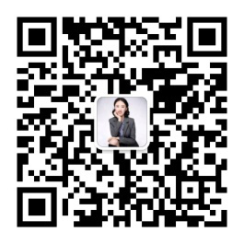 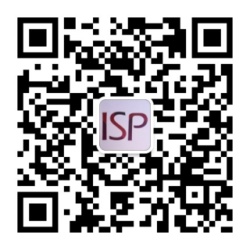 更多项目信息，关注上方微信公众号时间安排表（该表为样表，供参考，海外可根据实际情况调整）4-7pm4-5:30pm6:30-8:30pm4-6:30pm4-6:30 pm4-5:30pm6:30-8:30pmIntroduction to World Issues and Global Governance Lecture UN Sustainable Development Goals initiatives on social, economic and environmental goals History of Political Thought LecturePhilosophy of Law and Governance LectureSocial Innovation and Measuring Social Impact Lecture About International Organizations: Operations, Global Co-operations, and Impact Lecture Forging Future Leaders Seminar WorkshopResearch Design Sprint: Map your Research Question Technological Innovation: Robots, AI, Cities and Humans Lecture Research Design Sprint: Understand your Research Question and Choose your Focus 4-6pm4-6pm4-6pm4-6pm4-6pmResearch Design Sprint: Explore Solutions and Decide your Proposed SolutionInternational Economics Lecture 1hrsTechnological Innovationand Entrepreneurship  Research Design Sprint: Prepare for Final PresentationRoundtable Discussion: Global Change and Cooperation in our Post-Covid World Research Design Sprint: Final Presentation Day 